Руководствуясь главой 31 Налогового кодекса Российской Федерации, в целях развития рынка газомоторного топлива на территории Ленского района, Районный Совет депутатов муниципального образования «Ленский район»Р Е Ш И Л:1. Внести в решение Районного Совета депутатов муниципального образования «Ленский район» от 26.03.2018 года № 7-3 «Об установлении земельного налога на территориях межселенных земель муниципального образования «Ленский район»» следующие изменения:1.1. пункт 3 дополнить строкой: « - земельные участки, предусмотренные под строительство объектов производства и реализации газомоторного топлива, в том числе сжиженного природного газа».2. Опубликовать настоящее решение в средствах массовой информации и разместить на официальном сайте муниципального образования «Ленский район».3. Настоящее решение вступает в силу со дня его официального опубликования.МУНИЦИПАЛЬНОЕ ОБРАЗОВАНИЕ«ЛЕНСКИЙ РАЙОН»РЕСПУБЛИКИ САХА (ЯКУТИЯ)РАЙОННЫЙ СОВЕТДЕПУТАТОВ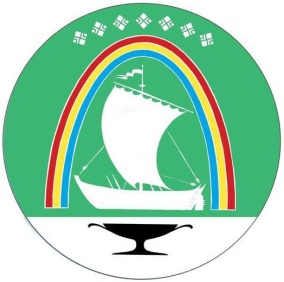 САХА  ӨРӨСYYБYЛYКЭТИН «ЛЕНСКЭЙ ОРОЙУОНУН»МУНИЦИПАЛЬНАЙ ТЭРИЛЛИИТЭОРОЙУОН ДЕПУТАТТАРЫН СЭБИЭТЭСАХА  ӨРӨСYYБYЛYКЭТИН «ЛЕНСКЭЙ ОРОЙУОНУН»МУНИЦИПАЛЬНАЙ ТЭРИЛЛИИТЭОРОЙУОН ДЕПУТАТТАРЫН СЭБИЭТЭСАХА  ӨРӨСYYБYЛYКЭТИН «ЛЕНСКЭЙ ОРОЙУОНУН»МУНИЦИПАЛЬНАЙ ТЭРИЛЛИИТЭОРОЙУОН ДЕПУТАТТАРЫН СЭБИЭТЭ         РЕШЕНИЕ          СЕССИИ         РЕШЕНИЕ          СЕССИИ            СЕССИЯ           БЫҺААРЫЫ            СЕССИЯ           БЫҺААРЫЫ            СЕССИЯ           БЫҺААРЫЫ           г. Ленск           г. Ленск           Ленскэй к           Ленскэй к           Ленскэй кот 30 сентября 2021 года                                                      № 13-7от 30 сентября 2021 года                                                      № 13-7от 30 сентября 2021 года                                                      № 13-7от 30 сентября 2021 года                                                      № 13-7от 30 сентября 2021 года                                                      № 13-7от 30 сентября 2021 года                                                      № 13-7        О внесении дополнений в решение Районного Совета депутатов муниципального образования «Ленский район» от 26.03.2018 года № 7-3 «Об установлении земельного налога на территориях межселенных земель муниципального образования «Ленский район»»        О внесении дополнений в решение Районного Совета депутатов муниципального образования «Ленский район» от 26.03.2018 года № 7-3 «Об установлении земельного налога на территориях межселенных земель муниципального образования «Ленский район»»        О внесении дополнений в решение Районного Совета депутатов муниципального образования «Ленский район» от 26.03.2018 года № 7-3 «Об установлении земельного налога на территориях межселенных земель муниципального образования «Ленский район»»        О внесении дополнений в решение Районного Совета депутатов муниципального образования «Ленский район» от 26.03.2018 года № 7-3 «Об установлении земельного налога на территориях межселенных земель муниципального образования «Ленский район»»        О внесении дополнений в решение Районного Совета депутатов муниципального образования «Ленский район» от 26.03.2018 года № 7-3 «Об установлении земельного налога на территориях межселенных земель муниципального образования «Ленский район»»        О внесении дополнений в решение Районного Совета депутатов муниципального образования «Ленский район» от 26.03.2018 года № 7-3 «Об установлении земельного налога на территориях межселенных земель муниципального образования «Ленский район»»        О внесении дополнений в решение Районного Совета депутатов муниципального образования «Ленский район» от 26.03.2018 года № 7-3 «Об установлении земельного налога на территориях межселенных земель муниципального образования «Ленский район»» Председатель И.о. главы                                                           	                               Н. К. Сидоркина                               Е.С. Каражеляско